Sponsorship of Moore County Women’s AmateurAugust 5 and 6 2024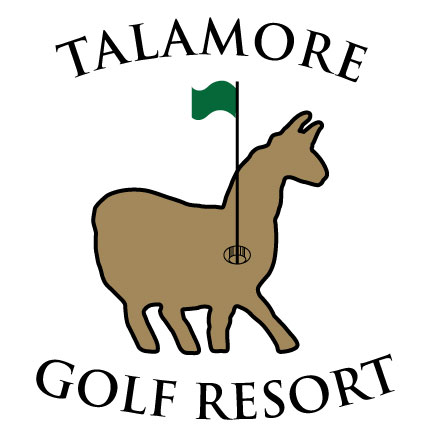 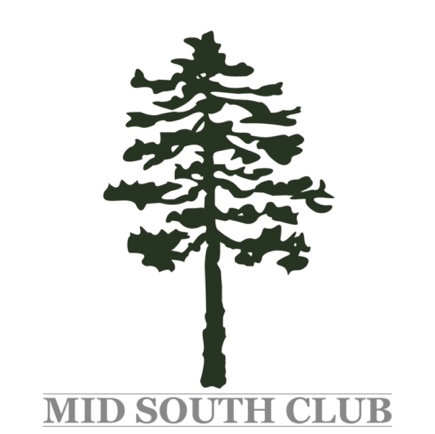 To benefit Friend to Friend, a Moore County non-profit helping survivors of domestic violence, sexual assault, and human traffickingwww.friendtofriend.me Donors receive on-course signage, and acknowledgment  on the Moore County Women’s Amateur websiteGold $500   Green $300   Purple $150 Check made payable directly to Friend to Friend and mailed to:Rita Roberts, 3 Wake Forest Ct., Southern Pines, NC 28387100% of donation is tax deductible.Company/Individual Name: _______________________________________ Check Number/Date:           ________________________________________To be included on the MCWA website, send to tstpeter261@gmail.com with the subject: MCWA Sponsor:Logo in JPG format with no compression Business website address (if applicable)Name of business or individual 